Hidden Hills Neighborhood Garage Sale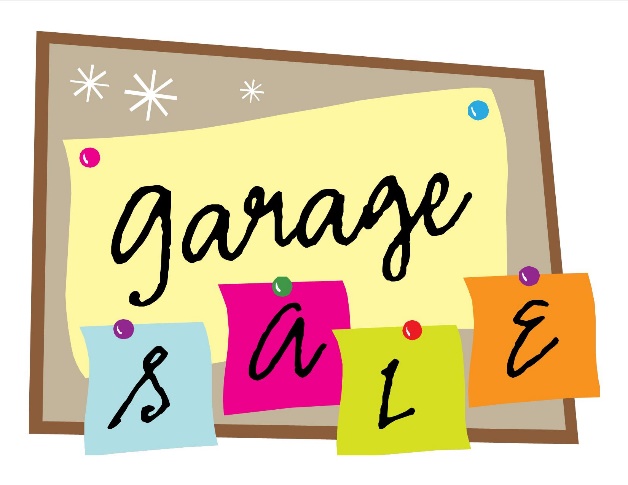 Saturday, May 5th 20187:00 a.m. – noonRegistration Form Cost $10 per Household(New resident? Look for a coupon in your Welcome Packet)Questions? Contact Heather Hines @heather.hines@rcsd.ms or 601-394-7305******************************************Registration starts NOW!Please register in advance in case we need to purchase additional signs(Garage Sale signs will be distributed when you submit your form.)Name: _________________________________________________________________Home Address:__________________________________________________________Phone Number:__________________________________________________________Email Address:__________________________________________________________(Please fill out completely and PRINT)If paying by check, please make your check payable to Hidden Hills HOA.  Order forms and payment can be turned in to Mary at the clubhouse or to Heather @ 538 Springhill Crossing.Club House Hours: Monday – Thursday, 9:00 – 1:00Register NOW!